СОЗВЕЗДИЕ - ТРОТУАРНАЯ ПЛИТКАПРОИЗВОДСТВО ЭЛЕМЕНТОВ БЛАГОУСТРОЙСТВАТомск ул. Высоцкого 30/3sozvezdie-plitka.ru8(3822)23-58-68, 8(3822)20-77-99, 8-906-954-5858Выполняем комплексное благоустройство, ландшафтный дизайн, асфальтирование, озеленение. Услуги по доставке.Любые другие цвета выполняются на заказ!!!созвездие-плитка.рф+7-906-954-5858, 8(3822)20-77-99, 8(3822)23-58-68sozvezdie-plitka@mail.ru№ п/пфотоРазмеры Цены1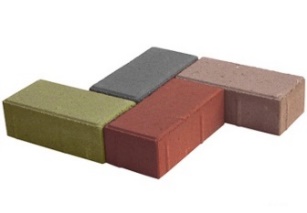 Кирпич тротуарный (ВП)10х20х7см50шт = 1м2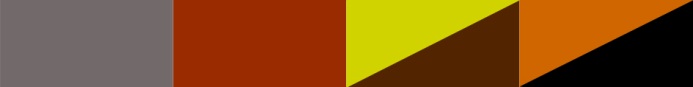 440руб/м2    480руб/м2    520руб/м2  560руб/м22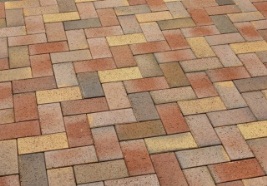 Кирпич тротуарный (ВП)10х20х6см50шт = 1м2400руб/м2    440руб/м2    480руб/м2  520руб/м23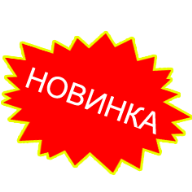 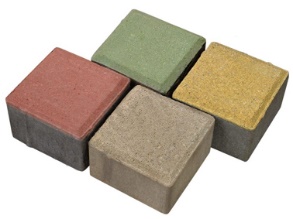 Квадрат (ВП)20х20х6см25шт = 1м2460руб/м2    500руб/м2    540руб/м2  600руб/м24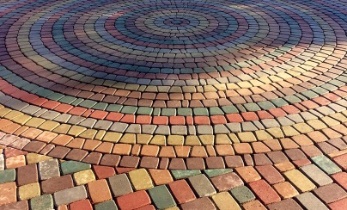 Старый город (ВП)17.2х11.5 см/50шт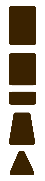 11.5х11.5 см/76шт     5.5х11.5 см/152шт    11.2х11,5 см/78шт 11х8.6 см/106шт480руб/м2    520руб/м2    560руб/м2  600руб/м25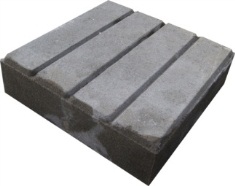 4 кирпича (ВП)30х30х8см11шт = 1м2560руб/м2    600руб/м2    640руб/м2  680руб/м26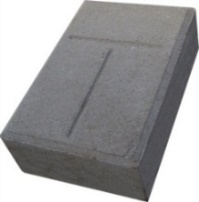 Межрельсовая дорожная(ВП)37х24х12см11шт = 1м21850руб/м2    1890руб/м2    1930руб/м2  2010руб/м27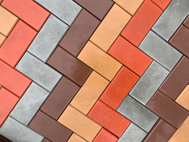 Кирпич тротуарный (ВЛ)10х20х4,5см50шт = 1м2650руб/м2    690руб/м2    730руб/м2  770руб/м28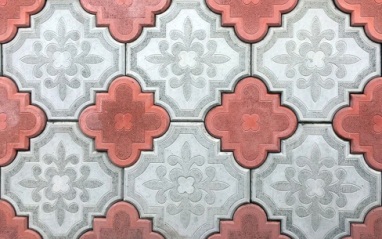 Ромашка29,5х29,5х4,5см               21х21х4,5см11+11шт = 1м2480руб/м2    520руб/м2    560руб/м2  600руб/м29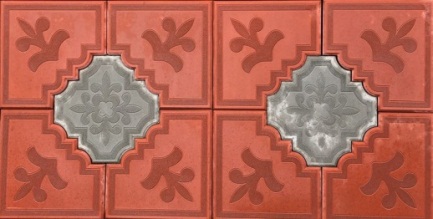 Ромашка кант30х30х4,5см          29,5х29,5х4,5см11+3шт = 1м2520руб/м2    560руб/м2    600руб/м2  640руб/м210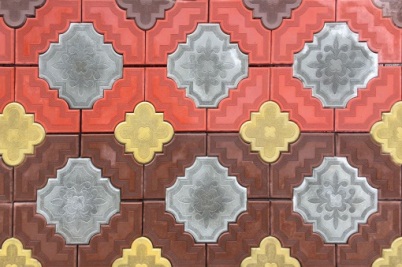 Ромашка ковёр29,5х29,5х4,5см             21х21х4,5см550руб/м2    590руб/м2    630руб/м2  670руб/м211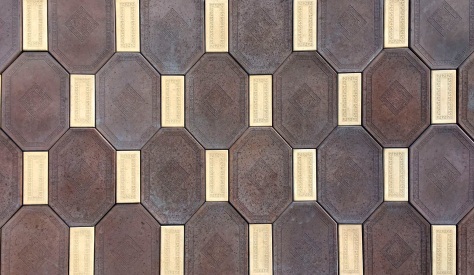 Аллея35х22х4см          19х8х4см11+11шт = 1 м2600руб/м2    640руб/м2    680руб/м2  720руб/м212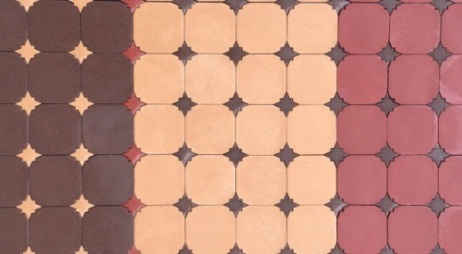 Галакси25х25х4см          12х12х4см16+16шт = 1 м2600руб/м2    640руб/м2    680руб/м2  720руб/м213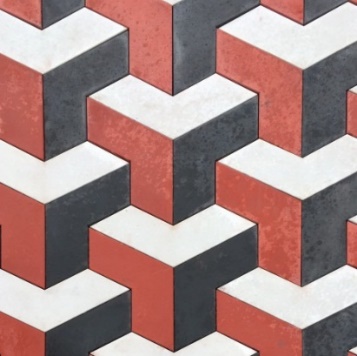 Бумеранг (3D)     48х12х4см             22шт = 1 м2480руб/м2    520руб/м2    560руб/м2  600руб/м214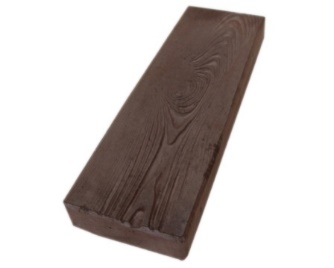 Корабельная доска50х20х4см10шт = 1м2450руб/м2    490руб/м2    530руб/м2  570руб/м215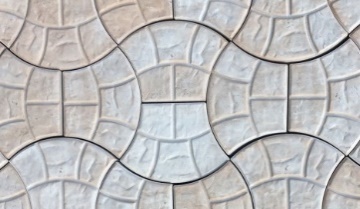 Ракушка27,5х17х4см33шт = 1м2450руб/м2    490руб/м2    530руб/м2  570руб/м216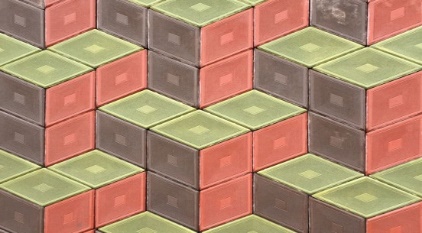 Ромб (3D)33х19х4,5см31шт = 1м2480руб/м2    520руб/м2    560руб/м2  600руб/м217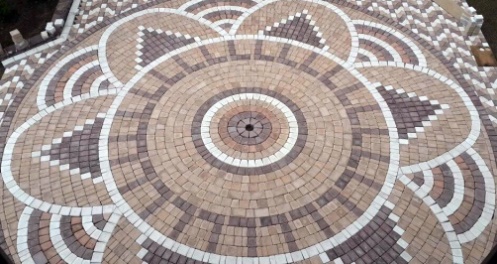 Брук Римский12х18х4,5 см/46шт12х12х4,5 см/69шт12х6х4,5 см/138шт 10,5х8х4,5см/88 шт   12х5х4,5 см/100шт650руб/м2    690руб/м2    730руб/м2  770руб/м218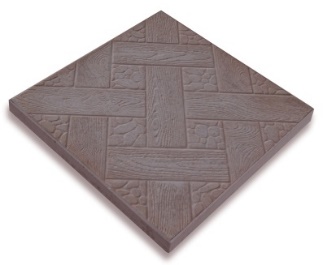 Ялта - 530х30х5см11шт = 1м2450руб/м2    490руб/м2    530руб/м2  570руб/м219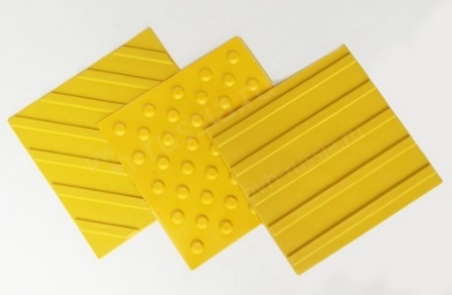 Тактильная30х30х5см11шт = 1м2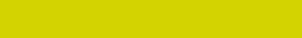 550руб/м2   20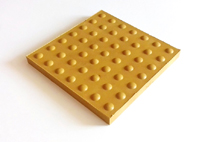 Тактильная конусные рифы50х50х5см4шт = 1м2600руб/м221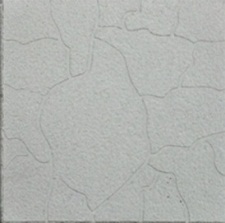 Тучка30х30х3см11шт = 1м2350руб/м2    390руб/м2    430руб/м2  470руб/м222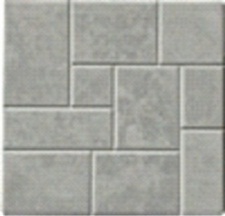 Тетрис30х30х3см11шт = 1м2350руб/м2    390руб/м2    430руб/м2  470руб/м223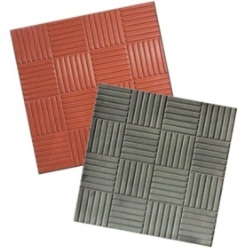 Паркет30х30х3см11шт = 1м2350руб/м2    390руб/м2    430руб/м2  470руб/м224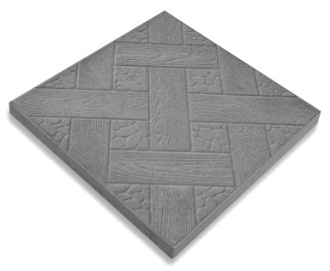 Ялта - 330х30х3см11шт = 1м2350руб/м2    390руб/м2    430руб/м2  470руб/м225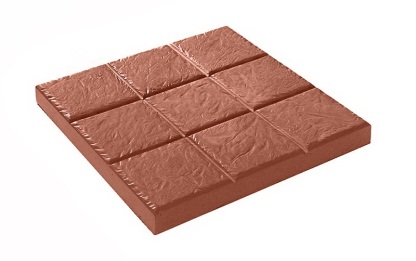              Ибица30х30х3см11шт = 1м2350руб/м2    390руб/м2    430руб/м2  470руб/м226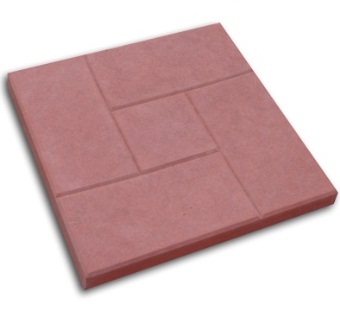 Калифорния30х30х3см11шт = 1м2350руб/м2    390руб/м2    430руб/м2  470руб/м227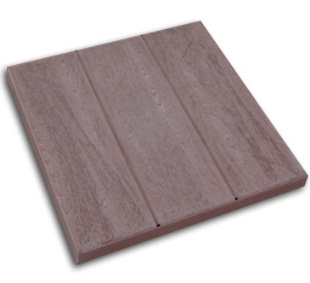 Три доски - 330х30х3см11шт = 1м2350руб/м2    390руб/м2    430руб/м2  470руб/м228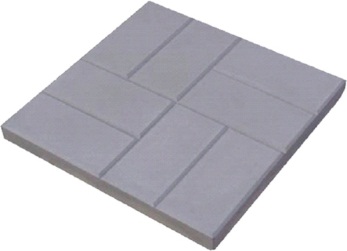 8 кирпичей40х40х5см6,2шт = 1м2450руб/м2    490руб/м2    530руб/м2  570руб/м229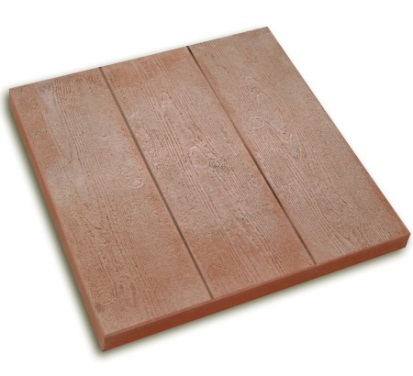 Три доски - 550х50х5см4шт = 1м2480руб/м2    520руб/м2    560руб/м2  600руб/м230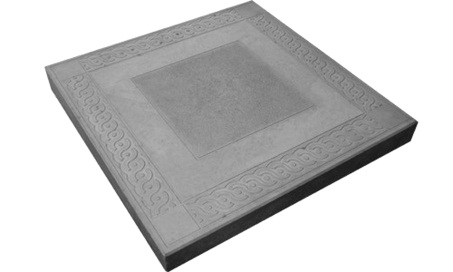 Восток50х50х6см4шт = 1м2480руб/м2    520руб/м2    560руб/м2  600руб/м231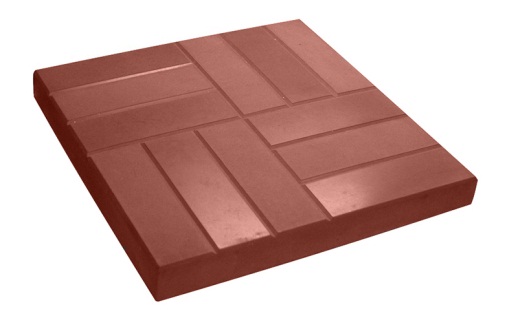 12 камней50х50х6см4шт = 1м2480руб/м2    520руб/м2    560руб/м2  600руб/м232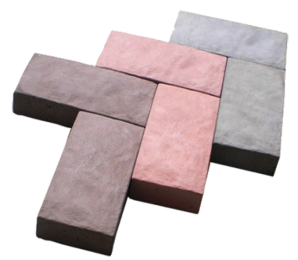 Английский булыжник25х12,5х5,5см32шт = 1м2580руб/м2    620руб/м2    660руб/м2  700руб/м233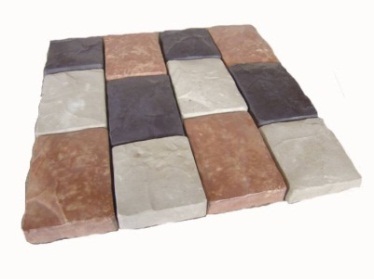 Старый Арбат19,5х14х4см15х14х4см 20+20шт =1м2480руб/м2    520руб/м2    560руб/м2  600руб/м234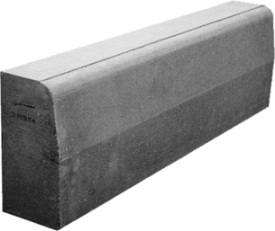 Бордюр дорожный(ВП)  100х30х18 см1шт. м./пог.420руб/мп       450руб/мп      500руб/мп       540руб/мп35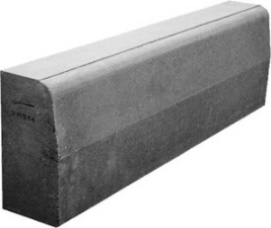 Бордюр дорожный(ВП)  100х30х15 см1шт. м./пог.350руб/мп       390руб/мп      430руб/мп       470руб/мп36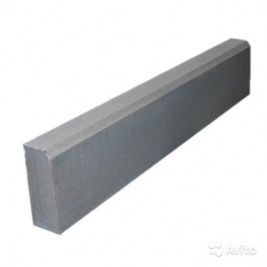 Бордюр садовый(ВП)100х20х8см1шт. м./пог.150руб/мп    190руб/мп    230руб/мп  270руб/мп37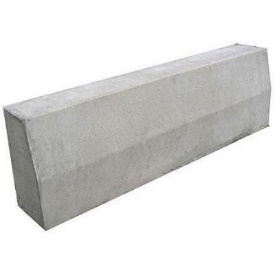 Бордюр вибролитой100х30х15 см1шт. м./пог.380руб/мп       420руб/мп      460руб/мп       500руб/мп38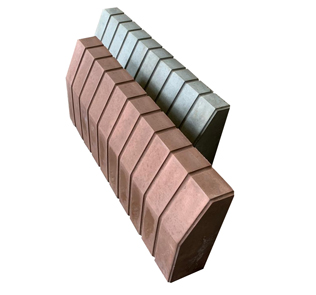 Бордюр садовый   50х20х7 см2шт. м./пог.100руб/мп       140руб/мп      180руб/мп       220руб/мп39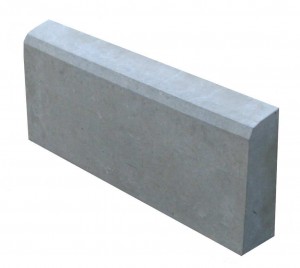 Бордюр садовый50х21х7см2шт. м./пог.70руб/шт    110руб/шт    150руб/шт  190руб/шт40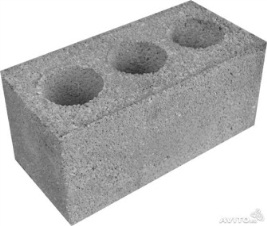 Камень стеновой (ВП)40х20х20см62шт.= 1м33000руб/м3    3400руб/м3    3800руб/м3  4200руб/м341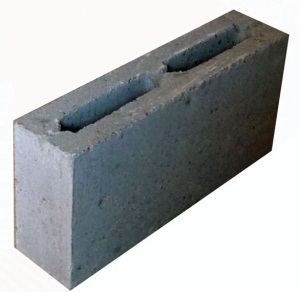 Камень перегородочный (ВП)40х20х10см124шт.= 1м33300руб/м3    3700руб/м3    3800руб/м3  4400руб/м342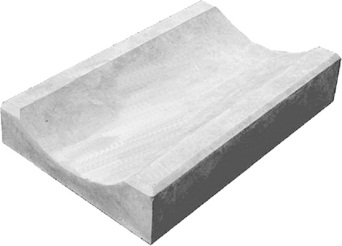 Водосток35х25х8см3 шт. м/пог.100руб/шт    140руб/шт    180руб/шт  220руб/шт43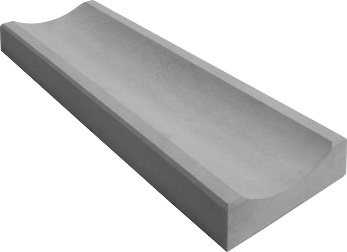 Водосток50х16х5см2 шт. м/пог.80руб/шт    120руб/шт    160руб/шт  200руб/шт44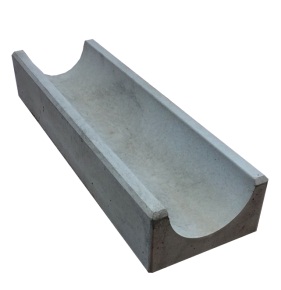 Водосток глубокий50х16х8см2 шт. м/пог.120руб/шт    160руб/шт    200руб/шт  240руб/шт45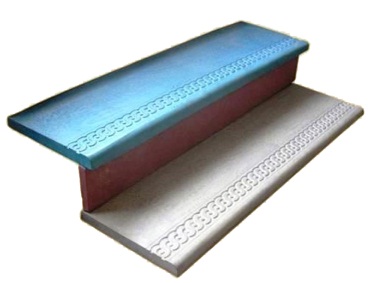 Ступени   118х33,5х3,5см700руб/шт    740руб/шт    780руб/шт  820руб/шт46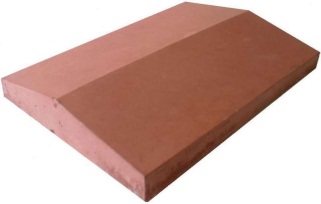 Парапет39х35х7см130руб/шт       170руб/шт      210руб/шт       250руб/шт47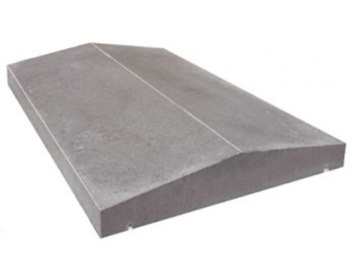 Парапет39х27х5см110руб/шт       150руб/шт      190руб/шт       230руб/шт48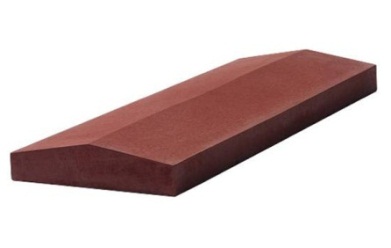 Парапет50х18х4см100руб/шт       140руб/шт      180руб/шт       220руб/шт49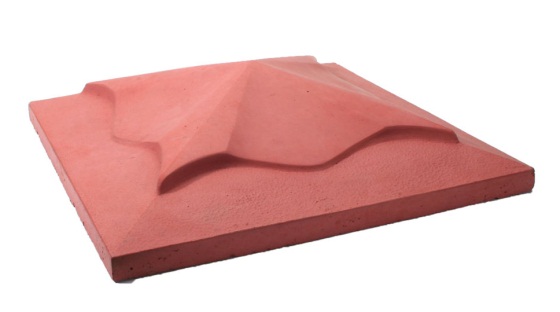 Оголовник фигурный45х45х10см200руб/шт       240руб/шт      280руб/шт       320руб/шт50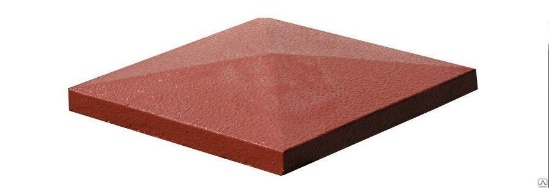 Оголовник прямой40х40х7см130руб/шт       170руб/шт      210руб/шт       250руб/шт51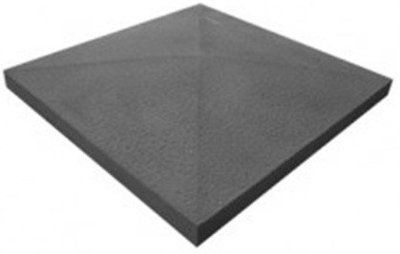 Оголовник50х50х8см200руб/шт       240руб/шт      280руб/шт       320руб/шт52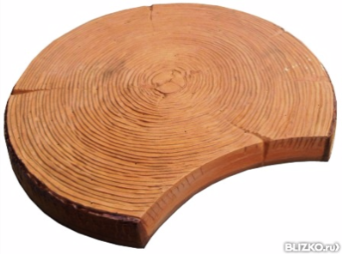 Спил дерева52х60х6 см150руб/шт      190руб/шт      230руб/шт      270руб/шт53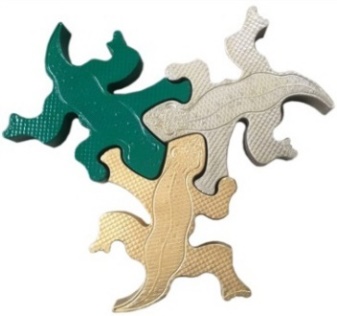 Ящерица40х33х5см100руб/шт    140руб/шт    180руб/шт  220руб/шт54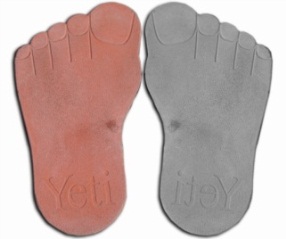 След великана54х30х5см120руб/шт    160руб/шт      200руб/шт      240руб/шт55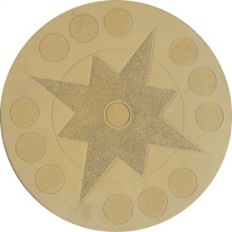 Круг декоративныйd-50см120руб/шт      160руб/шт      200руб/шт      240руб/шт56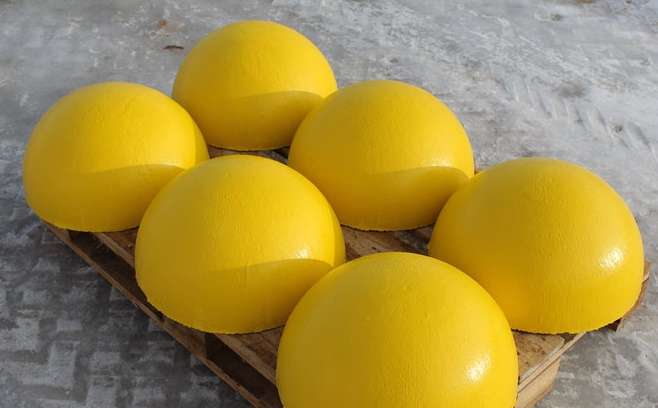 Полусфера d-60смh-30cm800руб/шт      900руб/шт     1000руб/шт      1100руб/шт57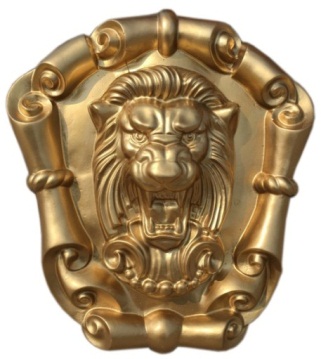 Лев пано55х45 смОт 400 руб./шт.58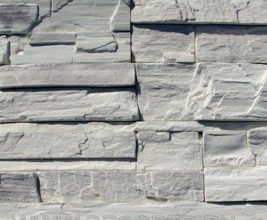 Дикий камень  сланец48х19х3см10шт = 1м2450руб/м2    490руб/м2    530руб/м2  570руб/м259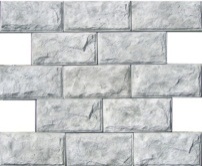 Франция элит (облицовочная)30х15х2см22шт = 1м2420руб/м2    460руб/м2    490руб/м2  530руб/м260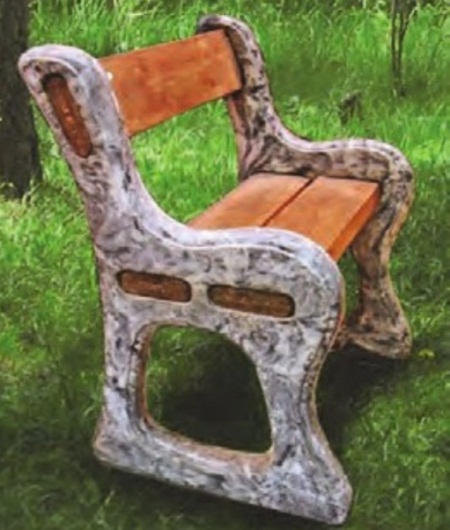 Скамейка81х51х55 смОт 1500 р/шт.61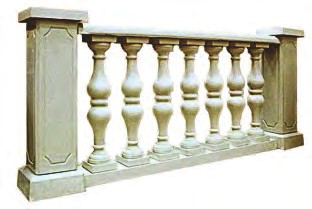 Комплект балясин175х20х80 смОт 3200 р/м.пог.62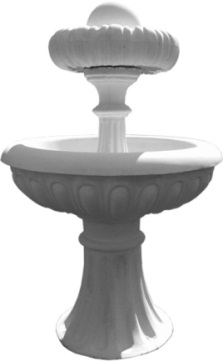 Вазон фонтанh-130см            d-70см6000руб/шт    6400руб/шт    6800руб/шт  7200руб/шт63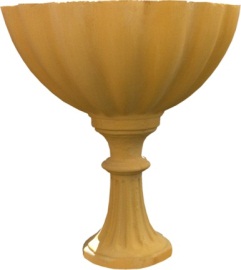 Вазон малый h-65см        d-45см3000руб/шт    3400руб/шт    3800руб/шт  4200руб/шт64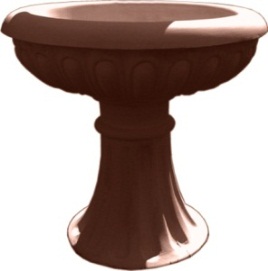 Вазон среднийh-90см               d-70см4000руб/шт    4400руб/шт    4800руб/шт  5200руб/шт65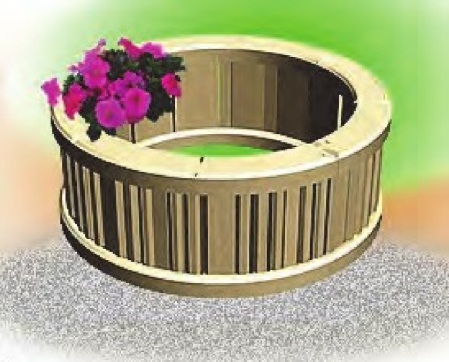 Цветникh-45см        d-90см2000руб/шт    2400руб/шт    2800руб/шт  3200руб/шт66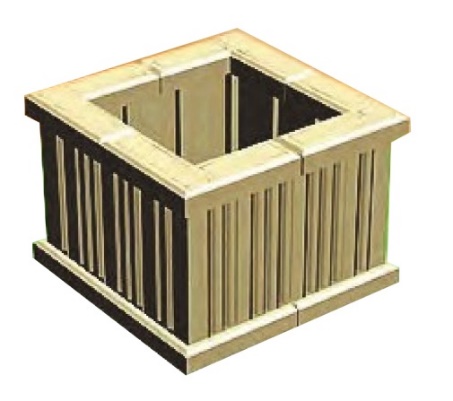 Цветникh-45см       2000руб/шт    2400руб/шт    2800руб/шт  3200руб/шт67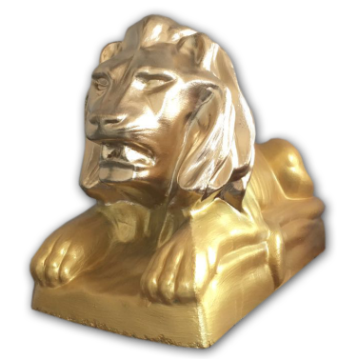 Лев27х67х47 смОт 2 000 руб/шт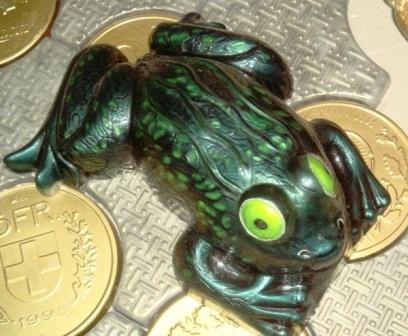 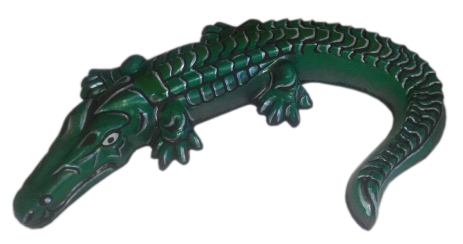 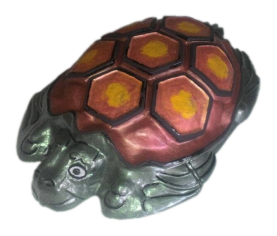 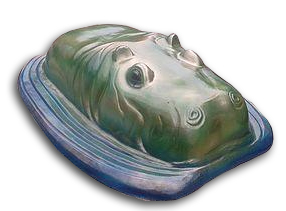 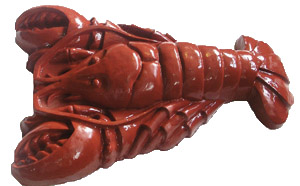 Лягушка, крокодил, черепаха, гиппопотам, ракЛягушка, крокодил, черепаха, гиппопотам, ракЛягушка, крокодил, черепаха, гиппопотам, ракЛягушка, крокодил, черепаха, гиппопотам, ракот 400 руб/шт.от 400 руб/шт.от 400 руб/шт.от 400 руб/шт.